  Please complete the form in BLOCK CAPITALS having read the guidance notes attached to this form.Application for Type Rating Endorsements or Limitation removal being requested (if applicable)GUIDANCE NOTES, PAYMENT FORM & SUBMISSION INSTRUCTIONSRequired information / Documents that shall be submitted with each IS 66 AML Application 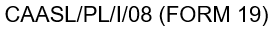 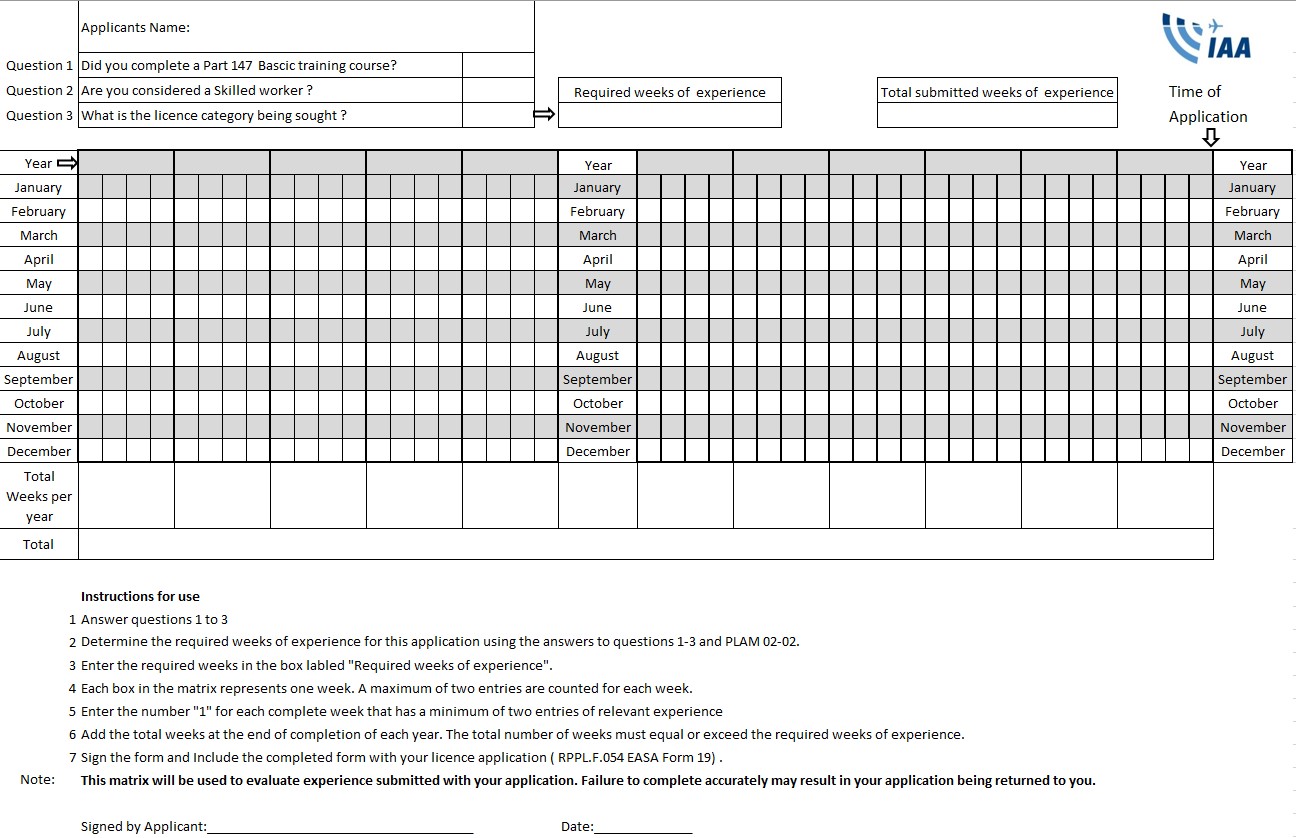 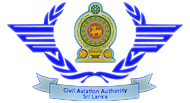 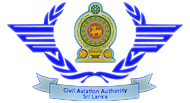 CIVIL AVIATION AUTHORITY OF SRI LANKAAPPLICATION FOR INITIAL/AMENDMENT/RENEWAL OF  IS 66 AIRCRAFT MAINTENANCE LICENSE (AML) CAASL/PL/I/08 (FORM 19)1. APPLICANTS DETAILS: (Do not leave any field blank, otherwise the case will be returned un-actioned) 1. APPLICANTS DETAILS: (Do not leave any field blank, otherwise the case will be returned un-actioned) Full Name :  Full Name :  Title (Mr. / Mrs. / Ms etc)Date of Birth (dd/mm/yyyy):Nationality: Place of Birth (City & Country):Permanent Address:Permanent Address:Contact Tel Number: E-mail Address: Address for correspondence (if different from above):Address for correspondence (if different from above):Change of applicants details : Yes         No         Please indicate (e.g. change of address)Change of applicants details : Yes         No         Please indicate (e.g. change of address)2. AML DETAILS: (if applicable) License Number: Date of issue: Date of Expiry:3. EMPLOYERS DETAILS: Name of Employer : Date employment commended: Date employment commended: Maintenance Organization approval number: Address:Address:Email Address: Contact Tel Number: Contact Tel Number: Previous employer: Date of Joining: Date of Joining: Date of Resignation: 4. APPLICATION FOR: (tick relevant boxes) 4. APPLICATION FOR: (tick relevant boxes) 4. APPLICATION FOR: (tick relevant boxes) 4. APPLICATION FOR: (tick relevant boxes)   Initial issue of AML 	      Amendment/Change of AML     Additional Category Type Rating Endorsement Name/Address ChangeAny other change   Amendment/Change of AML     Additional Category Type Rating Endorsement Name/Address ChangeAny other change         Renewal of AML                             ( see Guidance note 3)    i.     Renewal for 5  years                         ii.      Renewal for 1 year                          Rating: Rating: 	          A 	                 B1   	           B2 	                    B3 	          A 	                 B1   	           B2 	                    B3  C Aeroplane Turbine Aeroplane Turbine  A1	 	             B1.1    	 	                      N/A 	                   N/A  A1	 	             B1.1    	 	                      N/A 	                   N/A N/A Aeroplane Piston Aeroplane Piston  A2	 	             B1.2     	 	                       N/A 	                   N/A  A2	 	             B1.2     	 	                       N/A 	                   N/A N/A Helicopter Turbine Helicopter Turbine  A3	 	             B 1.3    	 	                       N/A 	                   N/A  A3	 	             B 1.3    	 	                       N/A 	                   N/A N/A Helicopter Piston Helicopter Piston  A4	 	             B1.4    	 	                       N/A 	                   N/A  A4	 	             B1.4    	 	                       N/A 	                   N/A N/A Avionics Avionics 	N/A 	                     N/A 	                   	 	      N/A 	N/A 	                     N/A 	                   	 	      N/A N/A Piston engine non-pressurized  aeroplanes of MTOM of 2t & below                   N/A                                            N/A Piston engine non-pressurized  aeroplanes of MTOM of 2t & below                   N/A                                            N/A Piston engine non-pressurized  aeroplanes of MTOM of 2t & below                   N/A                                            N/A Piston engine non-pressurized  aeroplanes of MTOM of 2t & below                   N/A                                            N/A Piston engine non-pressurized  aeroplanes of MTOM of 2t & below                   N/A                                            N/A Piston engine non-pressurized  aeroplanes of MTOM of 2t & below                   N/A                                            N/A Piston engine non-pressurized  aeroplanes of MTOM of 2t & below                   N/A                                            N/A Complex motor-powered aircraft  	N/A 	                       N/A 	                        N/A 	 	  N/A                    Complex motor-powered aircraft  	N/A 	                       N/A 	                        N/A 	 	  N/A                    Complex motor-powered aircraft  	N/A 	                       N/A 	                        N/A 	 	  N/A                    Complex motor-powered aircraft  	N/A 	                       N/A 	                        N/A 	 	  N/A                    Complex motor-powered aircraft  	N/A 	                       N/A 	                        N/A 	 	  N/A                    Complex motor-powered aircraft  	N/A 	                       N/A 	                        N/A 	 	  N/A                    Complex motor-powered aircraft  	N/A 	                       N/A 	                        N/A 	 	  N/A                    Aircraft other than complex motor-powered aircraft               Aircraft other than complex motor-powered aircraft               	N/A 	                    N/A 	                         N/A 	                   N/A 	N/A 	                    N/A 	                         N/A 	                   N/A Category(s): Type Rating: 5. EXAMINATION MODULES COMPLETED - Please enclose all relevant certificates CREDIT CLAIM: (not required for AML renewal) (applicable to basic category only)5. EXAMINATION MODULES COMPLETED - Please enclose all relevant certificates CREDIT CLAIM: (not required for AML renewal) (applicable to basic category only)I wish to claim the following credits (if applicable): I wish to claim the following credits (if applicable):        Experience credit for IS 147 approved basic training (only tick this box if you have attended a IS 147 approved basic training course)       Experience credit for IS 147 approved basic training (only tick this box if you have attended a IS 147 approved basic training course)Organization Name: Organization Name: Course title: Course title: Course completion date: Certificate number:         Experience credit due equivalent examination certificate (examination credit report will be required)         Experience credit due equivalent examination certificate (examination credit report will be required)  Name of institute: Name of institute: Credit Report Ref No. Credit Report Ref No.        Experience credit due to being a skilled worker (Refer IS 66.A.30)        Experience credit due to being a skilled worker (Refer IS 66.A.30) Please enclose all relevant certificates Please enclose all relevant certificates 6a. SUMMARY OF EXPERIENCE: (Not applicable for renewal applications) 6a. SUMMARY OF EXPERIENCE: (Not applicable for renewal applications) 6a. SUMMARY OF EXPERIENCE: (Not applicable for renewal applications) 6a. SUMMARY OF EXPERIENCE: (Not applicable for renewal applications) 6a. SUMMARY OF EXPERIENCE: (Not applicable for renewal applications) Dates Dates Aircraft TypeEngine(s) and/or Equipment Description of work experience   Details of experience should include the category of such   
  experience i.e. A, B1, B2 or CFrom To Aircraft TypeEngine(s) and/or Equipment Description of work experience   Details of experience should include the category of such   
  experience i.e. A, B1, B2 or C6b. EXPERIENCE GAINED ON - Applicable to B1.2 and B3 Initial Issues6b. EXPERIENCE GAINED ON - Applicable to B1.2 and B3 Initial IssuesAeroplanes with metal tubing covered fabric   Composite structure aeroplanesMetal structure aeroplanesPressurized aeroplanesWooden structure aeroplanes7a. REMOVAL OF LIMITATION FROM BASIC LICENSE: 7a. REMOVAL OF LIMITATION FROM BASIC LICENSE: Limitations to be removedList examination(s) completed 7b. REMOVAL OF LIMITATIONS FROM TYPE(S) - 7b. REMOVAL OF LIMITATIONS FROM TYPE(S) - List Aircraft Type/Series EngineLimitations to be Removed7b. LIST OF ALL RELEVANT CERTIFICATES ENCLOSED WITH THIS APPLICATION:  7b. LIST OF ALL RELEVANT CERTIFICATES ENCLOSED WITH THIS APPLICATION:   please attach separate sheet if this space is not enough) please attach separate sheet if this space is not enough)8. DECLARATION OF APPLICANT: I wish to apply for initial/ amendment/ renewal of IS 66 AML as indicated and confirm that the information contained in this form was correct at the time of application.I herewith confirm that:  I am not holding any other IS 66 AML issued by DGCA Sri Lanka. I have not applied for any IS 66 AML in CAA Sri Lanka previously and I never had a IS-66 or Part-66 AML issued by DGCA Sri Lanka or in another State which was revoked or suspended by DGCA Sri Lanka or in any other State. I enclosed the payment slip of the charges payable on application in accordance with the CAASL Fees & Charges  & I agree to pay any additional charges which may become payable in respect of this application under the CAASL Fees & Charges. I also understand that any incorrect information could disqualify me from holding a IS 66 AML.Signature: _____________________________ Name: _________________________________________	 	 	Date: ___________________ Note: It is an offence for a person to make, procure to be made, or assist in making any false representations for the purpose of procuring for any reason the issue, validation, extension or re-issue of a licence, whether for that person or any other person.9. RECOMMENDATION: (not required for is 66 AML renewal) It is hereby certified that the applicant has met the relevant maintenance knowledge and experience requirements of IS 66 and it is recommended that DGCA Sri Lanka grants or endorses the IS 66 AML. (Cat C only) Has been exercising Category B1.1/B1.3/B2 privileges for 3 years as per IS 66.A.30 (a) 3. Has been exercising Category B1.2/B1.4 privileges for 5 years as per IS 66.A.30 (a) 3.               Name:_______________________________________________________________________________________ Position:______________________________________   Organisations Approval number: ___________________ Signature:____________________________________      Date : ________________________________________Official Stamp:NOTE: The referee required to countersign the form must be a Quality Manager or the immediate senior person within the Quality Department of your current employer, or the organisation where the experience was gained.10. SUBMISSION INSTRUCTIONSDocuments Submitted: 1. Original IS 66 aircraft maintenance licence (if existing IS 66 licence holder) 2. Certified true copy of your Passport, National Identity Card or Driving Licence (for Initial Issue) 3. Certified true copies of Exam Certificates 4. Certified true copies of Approved IS 147 (or CAA) Certificates of Recognition 5. Certified true copies of Logbook/Work records 6. Certified true copy of Company Authorization for Category 'C' issue.7. enclose payment slip of the charges payable on application in accordance with the CAASL Fees & ChargesShould the need arise the CAASL retains the right to request the original document if it is deemed necessary in order to complete the application Please refer to the CAASL Fees & Charges for details of fees required. Please handover your completed application and supporting documentation as explained in page 5 to:         Director -Training Organization & Personnel Licensing (DTOPEL)        Civil Aviation Authority of Sri Lanka, No 152-1 , Minuwangoda Road, Katunayake, Sri Lanka. Guidance Note 1: Introduction All sections of the application form must be completed by the applicant personally, any section not applicable should be marked N/A. Please complete the application form in BLOCK CAPITALSHaving a clear and correctly completed application form, together with any supporting documents (where appropriate) will enable CAASL to issue licences, ratings and certificates more efficiently, with less risk of errors or rejections and subsequent delays to your application. Please note that failure to submit a correctly completed application form, with the required supporting, documents will lead to the return of your application.Guidance Note 2: Certifiers of IdentificationThe following people can act as 'certifiers': Head of a IS 145/147 Organisation. CAASL Inspector designated by Director -Training Organization & Personnel Licensing (DTOPEL)Instructions for the certifier of your ID document are as follows: 1. Insert on the copy to be enclosed with the application: 'I have seen the original document and I certify that this is a 
    complete and accurate copy of the original'. 2. Insert signature and date. 3. Certifier’s name must be printed/written in block capitals. 4. Must include position or capacity, e.g. Head of a IS 145/147 Organisation.Guidance Note 3: Sections of the Form ExplainedSection(s) 1, and 2 Personal/ Details To be completed in all cases Section 3 - Employer DetailsPlease enter details of your current employer, including the organisations Approval Number.Section 4 - Application Renewal of AML- have two options (5 years or One year) for Renewal of AML. Therefore please Indicate the licence validity period if you wish to apply. Please note that if the licence is already expired, option shall be “one year”. Indicates what type of licence you are applying for. For type rating(s) endorsement, please list the individual types by airframe/engine combination. Section 5 - Examination Modules Completed 1) To be completed if claiming a reduction in the experience requirements on the basis of completing an Approved IS 147 Basic Training Course or 2) Claiming an exam accredited and recognized by the CAASL.3) please enter Details of Examination modules completed at CAASL examination pertaining to the category requested Section 6-7 - Essential Information Completing the relevant sections will enable your application to be processed more efficiently, failure to supply this information may result in your application being delayed while we endeavor to contact you. Section 6a – Summary of Aircraft Maintenance Experience Enter a summary of any experience that is relevant to the application in this section. This section must be completed. Other documents may be used but they must be referenced here. Certified true copies of original experience documents must be submitted, (the nominated signatory must state that they certify document is a complete and true copy of original along and insert their name (in block letters),signature, date and job title), this experience needs to be certified by Quality Manager or accepted nominated signatories. Required maintenance experience shall be written up in a manner that the reader has a reasonable understanding of where, when and what maintenance constitutes the experience. Cross referencing experience to logbooks/work records submitted is unacceptable, a brief summary of experience relevant to the application will be required.Section 7b- List of all relevant certificates enclosed with this applicationOriginal Certificates of Recognition must be supplied. Certified true copies of originals may be accepted if the copy is verified as per above Guidance Note 2.Section 8 - Declaration This section is to be completed in all casesBy signing the declaration you are confirming that all of the information is correct and true. Section 9 – Recommendation(not for Part-66 renewal) The referee required to countersign the form must be a Quality Manager or the immediate senior person within the Quality Department of your current employer, or the organization where the experience was gained. Guidance Note 2: Documents, Fees and Submission InstructionsThis section should be used to ensure that the appropriate documents relevant to the application are submittedThis application will not be processed until the applicable charges have been receivedInitial IssueAmendmentAdditional Category / Sub-CategoryCAASL Form 19 (this form) properly completed and signed. Copy of Passport or National Identity CardCopy of Birth Certificate02 coloured stamp size photographs (2cm x 2.5 cm)Copy of Knowledge examination results issued by CAASL for the required category(s).Course completion certificate (Certificates of Recognition) issued by Training Organization for the required category(s). See guidance note for section 7bEvidence of the required experience, including appendix 1. See guidance note for section 6a. Payment Slip.CAASL Form 19 (this form) properly completed and signed. Copy of Passport or National Identity CardIS 66 AML (Original, not a Copy) 02 coloured stamp size photographs (2cm x 2.5 cm)All relevant IS 66 modular certificates for the required category(s). See guidance note for section 7b. Knowledge examination results issued by CAASL for the required category(s).Evidence of the required experience, including appendix 1. See guidance note for section 6a.Completed payment slip.Amendment Addition of Type RatingAmendment Removal of a limitationCAASL Form 19 (this form) properly completed and signed. Copy of Passport or National Identity CardIS 66 AML (Original, not a Copy) 02 coloured stamp size photographs (2cm x 2.5 cm)Type training certificate(s) which must cover theoretical training & Examination and practical training & assessment. Completed on the Job Training (for first type rating only). This should be performed at a CAASL approved IS 145 organization. If not, the OJT must be accepted by the CAASL prior to useCompleted payment slip.CAASL Form 19 (this form) properly completed and signed. Copy of Passport or National Identity CardIS 66 AML (Original, not a Copy) 02 coloured stamp size photographs (2cm x 2.5 cm)All relevant IS 66 modular certificates for the required category(s). See guidance note for section 7b. Evidence of the required experience, including appendix 1. See guidance note for section 6a.Completed payment slip.RenewalDuplicate IssuanceCAASL Form 19 (this form) properly completed and signed. IS 66 AML (Original, not a Copy) 02 coloured stamp size photographs (2cm x 2.5 cm)Completed payment slip.CAASL Form 19 (this form) properly completed and signed. Police report.Requested letter sign by holder.02 coloured stamp size photographs (2cm x 2.5 cm)Completed payment slip.CIVIL AVIATION AUTHORITY OF SRI LANKAAPPLICATION FOR INITIAL/AMENDMENT/RENEWAL OF IS 66 AIRCRAFT MAINTENANCE LICENSE (AML) CAASL/PL/I/08 (FORM 19)  Appendix 1: Basic Experience Matrix (see Guidance Notes)                                                                                            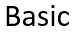 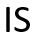 